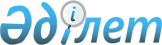 О приватизации республиканского государственного казенного предприятия "Коктальский завод по переработке и хранению семян родительских форм кукурузы" Министерства сельского хозяйства Республики КазахстанПостановление Правительства Республики Казахстан от 18 июня 2004 года N 672      Правительство Республики Казахстан постановляет: 

      1. Принять предложение Министерства сельского хозяйства Республики Казахстан о приватизации республиканского государственного казенного предприятия "Коктальский завод по переработке и хранению семян родительских форм кукурузы" как имущественный комплекс. 

      2. Комитету государственного имущества и приватизации Министерства финансов Республики Казахстан осуществить продажу имущественного комплекса республиканского государственного казенного предприятия "Коктальский завод по переработке и хранению семян родительских форм кукурузы" на тендере, определив основным условием сохранение профиля деятельности. 

      3. Настоящее постановление вступает в силу со дня подписания.       Премьер-Министр 

      Республики Казахстан 
					© 2012. РГП на ПХВ «Институт законодательства и правовой информации Республики Казахстан» Министерства юстиции Республики Казахстан
				